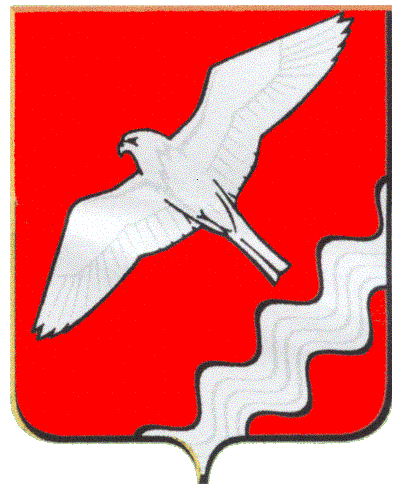 АДМИНИСТРАЦИЯ МУНИЦИПАЛЬНОГО ОБРАЗОВАНИЯКРАСНОУФИМСКИЙ ОКРУГПОСТАНОВЛЕНИЕот 26.10.2015г.    № 1082г. КрасноуфимскВ соответствии с постановлением администрации Муниципального образования Красноуфимский округ от 31.10.2013г. №1474 «Об утверждении Порядка формирования и реализации муниципальных программ МО Красноуфимский округ и внесении изменений в Положение о порядке разработки, утверждения и реализации муниципальных целевых программ МО Красноуфимский округ», руководствуясь ст.ст.28,31 Устава МО Красноуфимский округПОСТАНОВЛЯЮ:Внести следующие изменения в муниципальную программу МО Красноуфимский округ «Развитие системы образования в Муниципальном образовании Красноуфимский округ до 2020 года», утвержденную постановлением администрации Муниципального образования Красноуфимский округ от 17.12.2013г. №1687, изложив её в новой редакции.Настоящее постановление разместить на официальном сайте МО Красноуфимский округ.Настоящее постановление вступает в силу с момента его подписания.Контроль за исполнением настоящего постановления возложить на заместителя главы администрации Муниципального образования Красноуфимский округ по экономическим вопросам Пастухову Г.А.Глава администрацииМуниципального образования Красноуфимский округ                                                                      В.Е. КолосовЛист согласованияО внесении изменений в муниципальную программу МО Красноуфимский округ «Развитие системы образования в Муниципальном образовании Красноуфимский округ до 2020 года»Согласовано:И.О. Ф.И.О. Ф.Заместитель главы администрации  Муниципального образования Красноуфимский округ  по экономическим вопросам Г.А. ПастуховаНачальник финансового отдела администрации Муниципального образования Красноуфимский округ С.М. МарюхинаНачальник организационно-методического отдела администрации Муниципального образования Красноуфимский округЛ.В. МатвееваНачальник юридического отдела Думы Муниципального образования  Красноуфимский округВ.В. ПолежаевНачальник Муниципального отдела управления образованием Муниципального образования Красноуфимский округС.В. ЛомакинИсполнительО.А. КульковаРассылка:дело – 1, , ФО-1, МОУО-1дело – 1, , ФО-1, МОУО-1